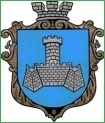 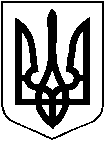 УКРАЇНАм. Хмільник Вінницької областіРОЗПОРЯДЖЕННЯМІСЬКОГО ГОЛОВИВід 24.05.2018 р.                                                                                      №207-р           Про скликання та порядокпідготовки 49 сесії міської ради 7 скликанняВідповідно до ст.ст.  46, 50, 59 Закону України “Про місцеве самоврядування в Україні”:Скликати чергову 49 сесію міської ради 7 скликання 08 червня 2018 року о 10.00 годині у залі засідань міської ради /2 поверх/.На розгляд сесії винести наступні питання:         3.   Різне4. Рекомендувати головам постійних комісій міської ради провести засідання постійних комісій   05 червня 2018 року о 14.00 год. за напрямками розгляду питань.5. Головам постійних комісій висновки, пропозиції (рекомендації) до розглянутих на комісіях питань, протоколи засідань направити міському голові до початку сесії 08 червня 2018 року.6. Відділу інформаційної діяльності та комунікацій із громадськістю міської ради про місце, дату, час проведення та порядок денний сесії поінформувати населення через редакцію газети «13 округ» та офіційний веб-сайт міста Хмільника, а відділу організаційно-кадрової роботи міської ради депутатів міської ради.7. Контроль за виконанням цього розпорядження залишаю за собою.     В.о міського голови,     секретар міської ради                                                     П.В. Крепкий                С.П. Маташ                 О.В. Тендерис                 Н.А. Буликова                 Н.П. Мазур                 О.Л. Вонсович1Про надання допомоги лікарськими препаратами та закупівлі ліків КУ «Хмільницька ЦРЛ» за кошти, що були виділенні з бюджету міста2Про хід виконання Програми розвитку малого і середнього підприємництва в місті Хмільнику на 2017-2018 рокиза 2017 рік3Про виконання Міської програми сприяння розвитку місцевого самоврядування та партнерських відносин у м. Хмільнику на 2016-2018 роки за 2017 рік4Про затвердження Стратегії стійкого розвитку міста Хмільника до 2020 року в новій редакції5Про внесення змін до Комплексної програми покращення умов медичного обслуговування жителів міста на 2016-2019 роки (зі змінами)6Про внесення змін до плану діяльності Хмільницької міської ради з підготовки проектів регуляторних актів на 2018 рік, затвердженого рішенням 44 сесії міської ради 7 скликання № 1182 від 20.11.2017 року7Про затвердження Програми посилення конкурентоспроможності малого та середнього підприємництва м. Хмільник на 2018-2022 роки8Про внесення імені Гребельського С.А. до Книги Пошани та пам’яті «Гордість Хмільника»9Про внесення змін до Регламенту міської ради 7 скликання, затвердженого  рішенням 4 сесії міської ради від 18.12.2015 р. № 44, зі змінами10Про уповноважених представників від м.Хмільника для участі в консультаціях щодо внесення змін до перспективного плану формування територій громад Вінницької області11Про хід виконання у 2017 році міської цільової Програми збереження та використання об’єктів культурної спадщини в м. Хмільнику на 2016-2020 роки, затвердженої рішенням 3 сесії міської ради 7 скликання від 04 грудня 2015 року №4212Про хід виконання у 2017 році міської комплексної програми розроблення містобудівної і проектної документації та ведення містобудівного кадастру у місті Хмільнику на 2017-2020 роки, затвердженої рішенням 28 сесії міської ради 7 скликання від 26 грудня 2016 року №64713Про хід виконання у 2017 році Комплексної оборонно-правоохоронної Програми на 2016-2020 роки «Безпечний Хмільник – взаємна відповідальність влади та громади» затвердженої рішенням 19 сесії міської ради 7 скликання №451 від 5.08.2016 року14Про хід виконання у 2017 році Програми поліпшення техногенної та пожежної безпеки м. Хмільника та об’єктів усіх форм власності, розвитку інфраструктури оперативно-рятувальної служби м. Хмільника на 2017 – 2021 роки затвердженої рішенням 36 сесії міської ради 7 скликання від 19.05.2017 р №902.15Про хід виконання у 2017 році Комплексної програми мобілізаційної підготовки та забезпечення заходів, пов’язаних із виконанням військового обов’язку, призовом громадян України на військову службу до лав Збройних Сил України та інших військових формувань, на 2016-2017 роки затвердженої рішенням 3 сесії міської ради 7 скликання від 04.12.2015 р. №3516Про хід виконання у 2017 році Комплексної програми захисту населення і території міста Хмільника у разі загрози та виникнення надзвичайних ситуацій на 2016-2018 роки затвердженої рішенням 3 сесії міської ради 7 скликання від 04.12.2015 р №36.17Про внесення змін та доповнень до Комплексної оборонно-правоохоронної програми на 2016-2020 роки «Безпечний Хмільник – взаємна відповідальність влади та громади» затвердженої рішенням 19 сесії міської ради 7 скликання від 5.08.2016 р №451.18Про хід виконання Міської програми розвитку освіти міста Хмільника на 2016 – 2018 роки за 2017 рік19Про створення Комунальної установи «Інклюзивно-ресурсний центр» Хмільницької міської ради20Про затвердження штатної чисельності Комунальної установи «Інклюзивно-ресурсний центр» Хмільницької міської ради21Про контрактну форму роботи керівників закладів загальної середньої освіти міста22Про внесення змін до штатів закладів освіти міста Хмільника23Про виконання Міської програми розвитку культури та духовного відродження у м. Хмільнику на 2016-2018 роки24Про окремі умови оплати праці міського голови за квітень 2018р.25Про внесення змін та доповнень до Міської комплексної програми «Добро» на 2018-2020 рр. (зі змінами)26Про затвердження розміру допомоги на поховання (в новій редакції)27Про внесення змін до Міської програми розвитку культури та духовного відродження у м. Хмільнику на 2016 – 2018 роки, затвердженої рішенням 3 сесії 7 скликання від 04 грудня 2015 року №24 (зі змінами)28Про внесення змін до Програми підвищення енергоефективності та зменшення споживання енергоресурсів в м. Хмільнику на 2018-2020 роки, затвердженої рішенням 45 сесії міської ради 7 скликання від 08.12.2017р. №1255 (зі змінами)29Про внесення змін та доповнень до міської цільової Програми регулювання земельних відносин та управління комунальною власністю у місті Хмільнику на 2017-2020 роки (зі змінами)30Про внесення змін до Порядку використання коштів міського бюджету, передбачених на фінансування міської цільової Програми регулювання земельних відносин та управління комунальною власністю у місті Хмільнику на 2017-2020 роки (зі змінами)31Про затвердження висновку про вартість комунального майна, що належить територіальній громаді міста Хмільника32Про внесення змін до рішення 44 сесії міської ради 6 скликання від 12.09.2013 р. №1301 «Про затвердження Положення про оренду комунального майна територіальної громади міста Хмільника» (зі змінами)33Про внесення змін до Програми забезпечення населення міста якісною питною водою на 2013-2020 рр., затвердженої рішенням 34 сесії міської ради 6 скликання від 21.12.2012 року № 979 (зі змінами)34Про затвердження Положення про діяльність аукціонної комісії з приватизації об’єктів комунальної власності територіальної громади міста Хмільника35Про внесення змін до Програми утримання дорожнього господарства міста Хмільника на 2018-2020 рр., затвердженої рішенням 45 сесії міської ради 7 скликання від 08.12.2017р. №1256 (зі змінами)36Про внесення змін до міської Програми розвитку житлово-комунального господарства та благоустрою міста Хмільника на 2018 рік, затвердженої рішенням 45 сесії міської ради 7 скликання від 08 грудня 2017 року № 1254 (зі змінами)37Про погодження штатного розпису комунального підприємства «Хмільниккомунсервіс»38Про погодження штатного розпису комунального підприємства «Хмільникводоканал»39Про затвердження звіту про виконання бюджету міста Хмільника за I квартал 2018 року40Про внесення змін до рішення 46 сесії міської ради 7 скликання від 22.12.2017р. №1266 «Про бюджет міста Хмільника на 2018 рік» (зі змінами)41Про внесення змін та поновлення договорів оренди землі для обслуговування гаражів42Про розгляд заяви гр. Шевчук Т.Г. щодо земельної ділянки для будівництва індивідуального гаражу по вул. Тургенєва у м. Хмільнику43Про надання дозволу на виготовлення документацій із землеустрою для подальшого оформлення права власності  на земельні ділянки у           м. Хмільнику (присадибні земельні ділянки) 44Про надання дозволу на виготовлення документацій із землеустрою для подальшого оформлення права власності  на земельні ділянки у           м. Хмільнику (присадибні земельні ділянки) частина 245Про затвердження документації із землеустрою та безоплатну передачу у власність земельних ділянок (присадибні земельні ділянки)46Про затвердження документації із землеустрою та безоплатну передачу у власність земельних ділянок (присадибні земельні ділянки) частина 247Про затвердження  проектів землеустрою (частина 1 та 2) щодо відведення земельних ділянок Південного району в м. Хмільнику Вінницької області та безоплатну передачу у власність земельних ділянок48Про розгляд заяв щодо  зміни цільового призначення приватних земельних ділянок у м. Хмільнику49Про розгляд заяви громадян щодо  земельної ділянки у м. Хмільнику по вул. Північна, 7350Про розгляд заяв громадян щодо поділу та об’єднання земельних ділянок у м. Хмільнику (присадибні земельні ділянки)51Про затвердження документацій із землеустрою щодо поділу земельної ділянки по вул. Олійника, 352Про надання дозволу на виготовлення документації із землеустрою для подальшого оформлення права користування на умовах оренди  на земельні ділянки (присадибні земельні ділянки)53Про затвердження документацій із землеустрою та передачі в користування на умовах оренди земельних ділянок (присадибні земельні ділянки)54Про розгляд заяви гр. Мартинюк Л.В. щодо земельної ділянки для городництва по 3 пров. Вугринівський у м. Хмільнику 55Про розгляд заяви гр. Майданевича А.І. щодо земельної ділянки для сінокосіння між вул. Івана Богуна та вул. Привокзальна (прибережна смуга ставка)56Про продовження дії договорів оренди землі для городництва 57Про внесення змін до рішень сесій Хмільницької міської ради (які стосуються громадян).58Про погодження меж земельних ділянок59Про внесення змін до договору оренди землі по вул. Кутузова, 135 60Про внесення змін до договору оренди землі по 1 пров. Пушкіна, 20 61Про внесення змін до договору оренди землі по вул. Староміська, 6 62Про продаж ПрАТ «Агрокомплекс Хмільникпродукт»  земельних ділянок, що розташовані у м. Хмільнику по вул. Столярчука, 21 та вул. Північна, 4463Про розгляд заяви ФОП Зайцевої С.П.  щодо продовження дії договору оренди земельної ділянки у місті Хмільнику по вул. Пушкіна64Про розгляд заяви ФОП Кидюка А.Б.  щодо продовження дії договору оренди земельної ділянки у місті Хмільнику по вул. Курортна, 265Про розгляд заяви ФОП Мілецької М.В.  щодо продовження дії договору оренди земельної ділянки у місті Хмільнику по вул. Пушкіна, 54Б66Про розгляд заяв ФОП Власюка Т.Й.  та Солухи В.Т. щодо земельної ділянки у м. Хмільнику по вул. 1 Травня (суміжну до колишнього будинку побуту «Прогрес») 67Про розгляд заяви директора Колгоспного ринку Хмільницької райспоживспілки та гр. Карпінського С.А. щодо земельної ділянки у м. Хмільнику по вул.  Сиротюка, 2  68Про припинення права постійного користування управлінню освіти Хмільницької міської ради та зміну цільового використання земельної ділянки по вул. Кутузова, 12А 69Про розгляд заяви директора АП НВП «Візит»  Юрчишина М.В. щодо земельної ділянки суміжну до вул. 1 Травня, 1 70Про надання управлінню ЖКГ та КВ Хмільницької міської ради дозволу на виготовлення технічної документації із землеустрою на земельну ділянку по вул. Пушкіна, 36 у м. Хмільнику71Про надання управлінню ЖКГ та КВ Хмільницької міської ради дозволу на виготовлення технічної документації із землеустрою на земельну ділянку по вул. Пушкіна, 12 у м. Хмільнику72Про розгляд листа начальника ГКЕУ Збройних Сил України щодо виготовлення документації із землеустрою під нерухомим майном у м. Хмільнику, яке належить Міністерству оборони України. 73Про надання КП «Хмільниккомунсервіс» дозволу на виготовлення технічної документації із землеустрою на земельну ділянку по вул. Літописна, 37 у м. Хмільнику74Про розгляд заяв ТОВ «Назарет Транс» щодо надання  дозволу на виготовлення проекту із землеустрою щодо відведення земельної ділянки, що розташована у м. Хмільнику по вул. Івана Богуна, 4, з метою зміни цільового призначення75Про затвердження проекту із землеустрою на земельну ділянку у м. Хмільнику по вул. Літописна, 2176Про розгляд заяви Коляди О.А. - представника ТОВ «Хмільникагротехсервіс» щодо  поділу земельної ділянки у м. Хмільнику по вул. Привокзальна, 2777Про розгляд заяв Коляди О.А. - представника ТОВ «Хмільникагротехсервіс» та Козачука П.С. та щодо  поділу земельних ділянок у м. Хмільнику та вул. Привокзальна, 178Про затвердження технічної документацій із землеустрою щодо встановлення (відновлення) меж земельної ділянки в натурі (на місцевості) по площа Перемоги, 3 79Про розгляд заяви ПП «Іванов» щодо надання дозволу на виготовлення проекту землеустрою щодо відведення земельної ділянки, що розташована у місті Хмільнику по вул. Пушкіна, 7480Про надання виконавчому комітету Хмільницької міської ради дозволу на виготовлення проекту із землеустрою на земельну ділянку суміжну до вул. 1 Травня, 22/181Про надання виконавчому комітету Хмільницької міської ради дозволу на виготовлення проекту із землеустрою на земельну ділянку по вул. 1 Травня (між вул. Суворова та лугопарковою зоною)82Про надання виконавчому комітету Хмільницької міської ради дозволу на виготовлення документації із землеустрою щодо поділу земельної ділянки по проспекту Свободи (парк ім. Т.Г. Шевченка)83Про надання виконавчому комітету Хмільницької міської ради дозволу на виготовлення проекту із землеустрою на земельні ділянки по проспекту Свободи (біля будинку №11).84Про надання виконавчому комітету Хмільницької міської ради дозволу на виготовлення проекту із землеустрою на земельну ділянку по вул. Пушкіна (суміжну до  кладовища)85Про розгляд заяви Кубряка О.В. щодо викупу земельної ділянки, що розташована у м. Хмільнику по проспекту Свободи, 14.86Про розгляд заяви  гр. Баумана Л.Е.    щодо земельної ділянки у м. Хмільнику по вул. Небесної Сотні, 187Щодо внесення змін до рішення 40 сесії міської ради 7 скликання від 01.08.2017 року «Про розгляд звернення ТОВ «ЮГ АГРО – ОЙЛ ТРЕЙД» про надання  дозволу на виготовлення документації землеустрою на земельну ділянку, що розташована у місті Хмільнику по  вул. Північна, 69»88Про продаж права оренди на конкурентних засадах земельної ділянки по проспекту Свободи у м. Хмільнику та визначення умов проведення земельних торгів.89Про затвердження проектів землеустрою  щодо відведення земельних ділянок з метою продажу права оренди на конкурентних засадах по вул. Ховпинській у м. Хмільнику та проведення земельних торгів.